EQUAL OPPORTUNITY MONITORING   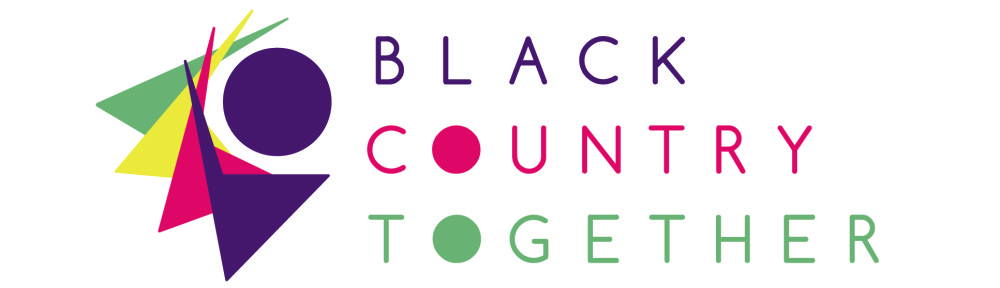 Return this form to: bbo@blackcountrytogether.info Black Country Together is working towards being an equal opportunities employer. We are committed to the active promotion of equal opportunity, both in the provision of services and as an employer.THIS FORM IS CONFIDENTIAL AND WILL NOT BE SEEN BY THE SELECTION PANEL.  However, it forms an integral part of the application form and must be completed in full and accurately.  The information will be used only to help us monitor our equal opportunity policy in our recruitment and selection procedures.Post applied for:
 Please tick one box in each sectionEthnic GroupWhiteMixedAsian or Asian BritishBlack or Black BritishSexual OrientationAge RangeGenderDo you consider yourself to have a disability?What is your religion or belief?What is your current working pattern?Do you have caring responsibilities? If yes please tick all that applyWhere did you see this vacancy advertised?  Please state:By completing this form you have helped us better understand how we, as an employer, ensure equality of opportunity for all.Thank you for completing this form.Our ref: Strictly private and confidentialEnglish ScottishWelshIrishAny other white backgroundWhite and Black CaribbeanWhite and Black AfricanWhite and AsianAny other mixed backgroundIndianPakistaniBangladeshiChineseAny other Asian backgroundCaribbeanAfricanAny other Black/African/Caribbean backgroundHeterosexualBisexualGay manGay womanOtherPrefer not to sayUnder 2525-3435-4950-65Over 65MaleFemaleTransYesNoNo religionBuddhistChristianHinduJewishMuslimSikhAny other religionPrefer not to sayFull-timePart-timePrefer not to sayNonePrimary carer of a child/children (under 18)Primary carer of disabled child/childrenPrimary carer of disabled adult (18+)Primary carer of older person (65+)Secondary carerPrefer not to say